МІНІСТЕРСТВО ОСВІТИ І НАУКИ  УКРАЇНИНАЦІОНАЛЬНИЙ АВІАЦІЙНИЙ УНІВЕРСИТЕТФАКУЛЬТЕТ міжнародних відносин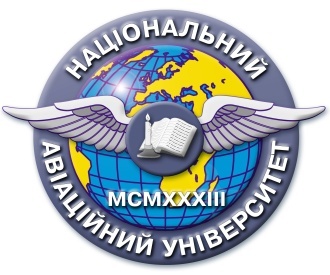 Науково-практична СТУДЕНТСЬКА конференція «МОЛОДЬ БЕЗ КОРДОНІВ – ПОБУДОВА МІЖКУЛЬТУРНОЇ СВІДОМОСТІ»Організатор: кафедра ІНОЗЕМНИХ МОВ  ФАКУЛЬТЕту Міжнародних відносин НАУШАНОВНІ ДРУЗІ! ШАНОВНІ СТУДЕНТИ!Запрошуємо Вас взяти участь у роботі щорічної, ХІV науково-практичної студентської конференції «МОЛОДЬ БЕЗ КОРДОНІВ – ПОБУДОВА МІЖКУЛЬТУРНОЇ СВІДОМОСТІ», яка відбудеться 26 березня 2020 року.Під час роботи конференції запланована робота наступних секцій: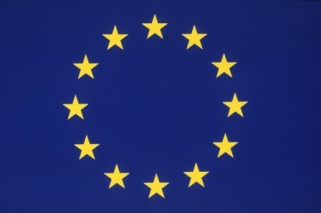    - Секція англійської мови   - Секція німецької мови   - Секція французької мови   - Секція іспанської мовиКонференція відбудеться за адресою:Україна, м. Київ, пр. Відрадний 4, НАУ, Факультет міжнародних відносин, кафедра іноземних мов, корпус 7, ауд.7.206Тел.: (044) 406-78-15Початок роботи конференції: 09.40За підсумками роботи конференції планується видання електронного збірника наукових матеріалів – тез доповідей. Збірник буде розміщено на офіційному сайті ННІМВ НАУ.Сподіваємось на Вашу участь у конференції!Для очної участі у роботі конференції просимо Вас заздалегідь повідомити тему Вашої доповіді представникам оргкомітету:тел. (044) 406-78-15З повагою, оргкомітет.